Профильная смена «Мир открытий» в ВДЦ «Орлёнок»Осень в самом разгаре, а это значит, что наконец-то настала пора профильных смен Русского географического общества «Мир открытий». Как ежегодные участники, мы каждый раз с нетерпением ждём возможности поделиться с детьми нашими знаниями и видением окружающего мира. Традиционно, профильная смена «Мир открытий» проходит в двух всероссийских детских центрах – ВДЦ «Орлёнок» и ВДЦ «Смена», и в этот раз первыми мы посетили воспитанников «Орлёнка».Сама смена в этом центре проходит с 4 по 24 октября, а участниками стали ребята от 11 до 16 лет со всех уголков России. Все они, так или иначе, отличились на поприще наук об окружающей среде – это и участники проектов и экспедиций, победители конкурсов и олимпиад, а также многих других активностей. Для участников смены организаторы подготовили множество интересных мероприятий, в том числе и встречи с различными профессиональными деятелями, одними из которых и стали представители нашего учреждения.Настоящим сокровищем для ребят стал передвижной экологический пост – визитная карточка наших просветительных мероприятий. Возможность в живую познакомиться с высокотехнологичным оборудованием, поучаствовать в отборе проб, своими глазами увидеть результаты измерений – всё это сильно вдохновляет юное поколение направить свои силы на дальнейшее развитие природоохранной отрасли.В этот раз занятие с ребятами было посвящено защите атмосферного воздуха, необходимости оперативной реакции на различные вызовы окружающей среде и, соответственно, безусловной важности таких мобильных мини-лабораторий, способных в сжатые сроки не только произвести анализ атмосферы на загрязняющие вещества, но и добраться до труднодоступных мест.Как и ожидалось от столь мотивированных ребят, мероприятие прошло очень живо, в активной дискуссии учитель-ученик. Особо любознательные смогли поработать с приборами внутри лаборатории, и по их отзывам им очень понравилось. Также участники отметили немаловажность таких лабораторий и необходимость их наличия в каждом регионе и городе нашей страны, ведь каждый имеет право на чистый воздух, а без тщательного мониторинга этого не добиться. Что же, не можем с ними не согласиться!По нашему мнению, профильная смена «Мир открытий» в ВДЦ «Орлёнок» прошла очень продуктивно, и было даже жаль покидать этот прекрасный центр, но нас уже ждут в другом месте - следующая цель ВДЦ «Смена» и мы точно знаем, нас там ждут такие же замечательные ребята.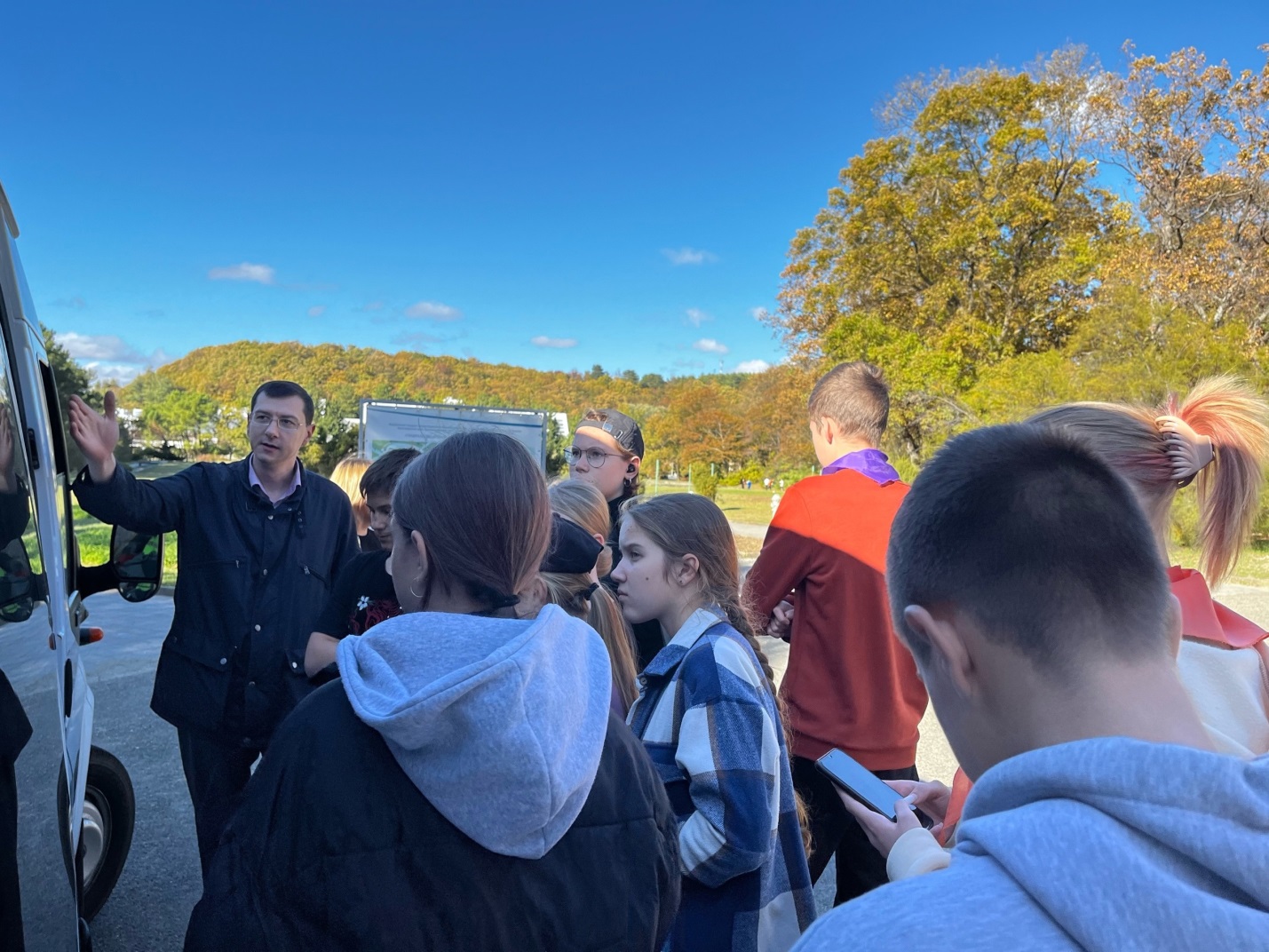 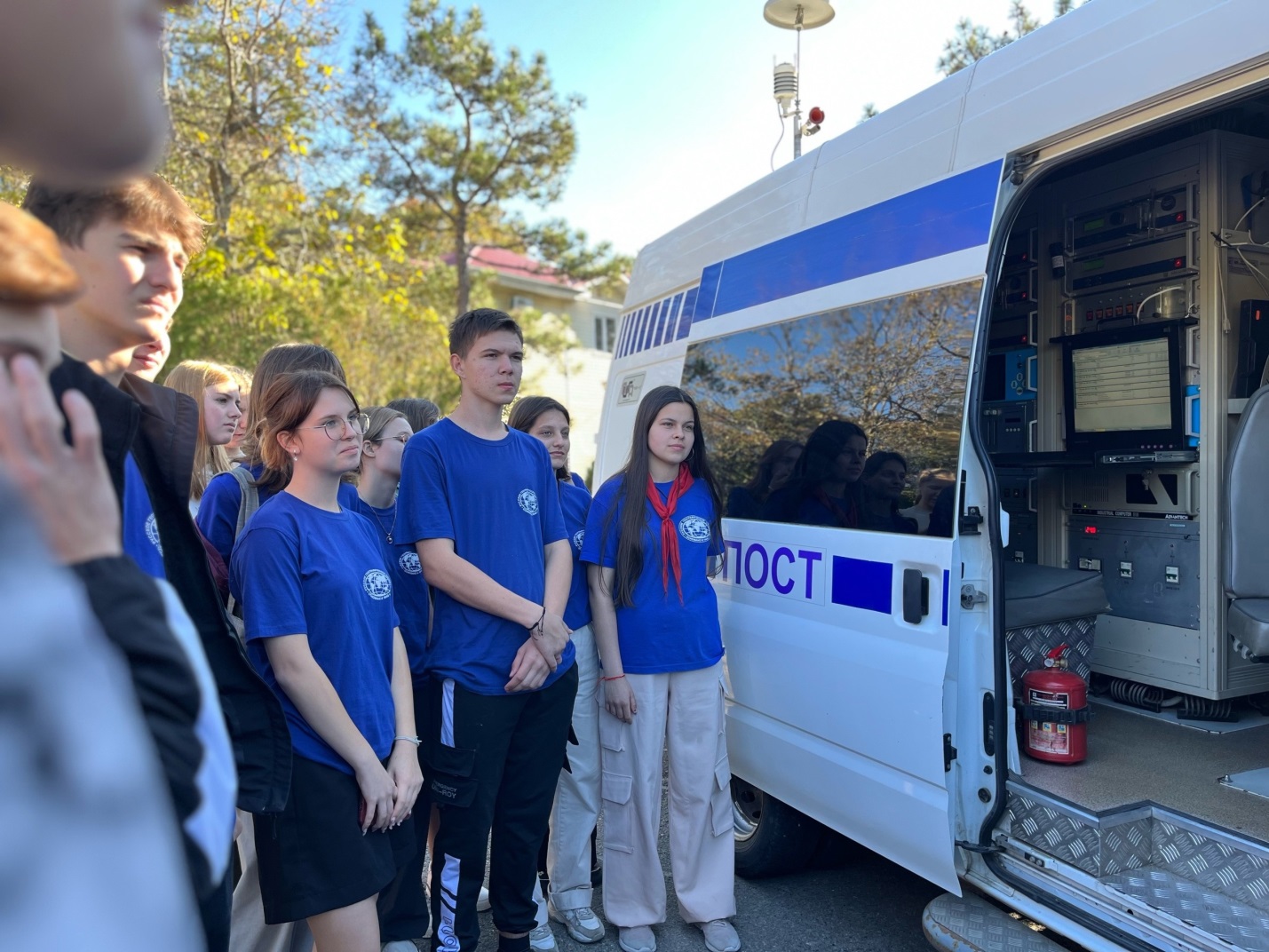 